Publicado en   el 29/07/2015 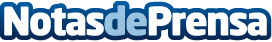 El presidente del Consejo Superior de Deportes recibe a los karatecas que viajan al Campeonato Iberoamericano en NicaraguaDatos de contacto:Nota de prensa publicada en: https://www.notasdeprensa.es/el-presidente-del-consejo-superior-de-deportes Categorias: Artes Visuales Otros deportes http://www.notasdeprensa.es